      LOYOLA COLLEGE (AUTONOMOUS), CHENNAI – 600 034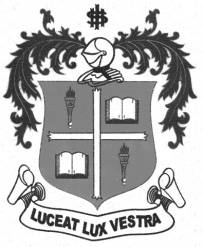     M.Sc. DEGREE EXAMINATION - ZOOLOGYFIRST SEMESTER – APRIL 2012ZO 1813 - PHYLOGENY OF INVERTEBRATA AND CHORDATA               Date : 25-04-2012 	Dept. No. 	  Max. : 100 Marks    Time : 9:00 - 12:00                                              Part-AAnswer ALL the questions.  Each question carries TWO marks.     		    (10 × 2 = 20 Marks) What are the causative agents and vectors of Taenia solium  and Wuchereria?Write the dental formulae of Cow and Horse.Give the zoological terms of the following  a) Peacock    b) Rabbit    c) Dog    d) PigeonExplain the significance of Prawn culture.Define Cephalization.Comment on Epimorphosis and Morphallaxis. Write the systematic position of Pogonophora.What are heterocercal and reversed heterocercal?What is pigeon’s milk? Classify placenta based on histology.Part-BAnswer any FOUR questions. Each question carries TEN marks. 		   (4 × 10 = 40 Marks)What are coral reefs? Explain their significance.Explain the affinities and systematic position of Rotifera.What is adaptive radiation? Explain the adaptive radiation in bony fishes and elasmobranchs. Write a paragraph on the different larval forms of crustacean.  Give an account of the economic importance of chordates.Explain in detail the migration of birds.Part-CAnswer any TWO questions. Each question carries TWENTY marks. 	              (2 × 20 = 40 Marks)Explain the Life cycle, Pathogenecity, Prevention and control of the parasites Entamoeba and Leishmania. What are Ostracoderms? Classify and explain the class Agnatha.Write a comparative account and evolutionary significance of the brain of Invertebrates and Vertebrates.Define Geological Time Scale and explain the origin ancestry and evolution of Chordates as per Geological Time Scale.